Приложение 1Актобследования объектов с массовым пребыванием людейг. Красновишерск                                                           «12» октября . Муниципальное бюджетное дошкольное образовательное учреждение детский сад № 1 «Антошка», 618592, Россия, Пермский край,  Красновишерский район, город Красновишерск, улица Дзержинского, д.6полное наименование образовательного учреждения, его адрес (при наличии нескольких зданий, акт заполняется на каждое здание)В соответствии с постановлением Правительства Российской Федерации от 25 марта 2015 года № 272 «Об утверждении требований к антитеррористической защищенности мест массового пребывания людей и объектов (территорий), подлежащих обязательной охране полицией, и форм паспортов безопасности таких мест и объектов (территорий)» межведомственная комиссия по обследованию и категорированию объекта (далее – комиссия), назначенная постановлением администрации Красновишерского муниципального района от 23.08.2016 № 520 «О внесении изменений в состав комиссии по обследованию объектов с массовым пребыванием людей, утвержденный постановлением администрации Красновишерского муниципального района от 07.10.2015 № 1011 «Об утверждении Перечня мест массового пребывания людей в пределах Красновишерского муниципального района»  в составе:           Председатель комиссии: Самсонова Е.Г., первый заместитель главы Красновишерского муниципального района;           Члены комиссии: Гришин А.В., заместитель начальника отдела - начальник ОНПР по                                                             Красновишерскому муниципальному району 10 ОНПР по Соликамскому городскому округу, Соликамскому, Красновишерскому и Чердынскому муниципальным районам  ГУ МЧС России по Пермскому краю;Горбачев С.А. представитель Отдела УФСБ России по Пермскому краю    г. Березники;Рудницкий А.В., инспектор по охране ООП МВД России по Красновишерскому району;Двоеглазова Е.А., заведующая МБДОУ № 1.Комиссией составлен настоящий Акт в том, что в период с 10 по 12 октября 2016 года проведено обследование объекта с массовым пребыванием людей Муниципальное бюджетное дошкольное образовательное учреждение детский сад № 1 «Антошка»  (далее - МБДОУ № 1), 618592, Россия, Пермский край, Красновишерский район, город Красновишерск,  , улица Дзержинского д.6полное наименование образовательного учреждения, его адрес (при наличии нескольких зданий, акт заполняется на каждое здание)1.Общая характеристика объекта1.1. Наименование, адрес места расположения: 618592, Россия, Пермский край, Красновишерский район, город Красновишерск, улица Дзержинского, д.6.1.2. Дата и номер решения о внесении в перечень мест массового пребывания людей:  постановление администрации Красновишерского муниципального района от 07.10.2015 № 1011 «Об утверждении Перечня мест массового пребывания людей в пределах Красновишерского муниципального района».1.3. Форма собственности – муниципальная; назначение данного объекта - предоставление образовательной услуги для детей дошкольного возраста, присмотр и уход за детьми дошкольного возраста. 1.4. Здание МБДОУ № 1 расположено в центре г. Красновишерска, на равнинной   местности, покрытие травяное. В окружении с северной стороны Ростелеком, с южной – администрация Красновишерского муниципального района, с восточной – МБОУ С(К)ШИ, с западной  - Красновишерский районный суд Пермского края. Автомобильная дорога  с односторонним движением по улице Дзержинского (западная сторона), автомобильная дорога   с односторонним движением по улице Гагарина (восточная сторона). Незаметный подход к зданию не возможен.2.  Организационно-распорядительные документы:2.1.Паспорт антитеррористической защищенности разработан, согласован и утвержден в 2015 году.2.2. Приказ Департамента муниципальных учреждений администрации Красновишерского муниципального района Пермского края от 20.11.2015 № 529  «Об усилении мер по антитеррористической безопасности».2.3. Положение об организации пропускного режима в МБДОУ № 1 от 31.08.2016 года № 195. 2.4. Приказ МБДОУ № 1 от 31.08.2016г. № 196 «Об  усилении пропускного режима в МБДОУ № 1»; 2.5.Функциональные обязанности ответственного лица за выполнение мероприятий по антитеррористической защите объекта от 01.10. .2.6.Инструкция о порядке действий персонала при угрозе террористического характера от 01.10.2015 г.2.7.Алгоритм действия руководителя  образовательного учреждения  при угрозе террористического акта.2.8.Алгоритм действия сотрудников при угрозе террористического характера.3. Территориальные органы ФСБ России, МВД России, МЧС России на территории, обслуживания которых расположено место массового пребывания людей, адреса и телефоны дежурных служб:- дежурный  УФСБ России по Пермскому краю т. 8(342)239-39-39; - отдел в г.Березники УФСБ по Пермскому краю тел./ факс 8(3424)26-31-40;- Отделение МВД России по Красновишерскому району, тел. 8(34243) 3-02-98; 02; - 100 Пожарно-спасательная часть ФГКУ «1 отряд ФПСС по Пермскому краю», тел. 01, 8(34243) 3-02-88.4. Организация охраны ММПЛ техническими средствами:4.1. Система (системы) видеонаблюдения:  отсутствует(имеется / отсутствует)4.2.  Система оповещения и управления эвакуацией: здание МБДОУ № 1 оборудовано СОУЭ 2 типа, система оповещения на случай угрозы террористического акта  -отсутствует.                                                 (имеется / отсутствует)4.3. имеется уличное освещение, состоящее из  4 трехрожковых и 4 двухрожковых светильников, расположенных с  восточной, западной и южной, северной сторон здания МБДОУ № 1;                                                                                                             4.3.1. Краткая характеристика:    светильники расположены по периметру здания  и на фасаде здания с четырёх сторон.4.3.2. Достаточность освещения ММПЛ:   достаточное.(достаточное / не достаточное)4.4. Пожарная сигнализация: имеется.(имеется / не требуется (для территорий)4.6.Средства телефонной связи:   имеется.(имеется / отсутствует / не требуется)4.7. Ограждение ММПЛ: имеется.(имеется / отсутствует / не требуется)4.8.Входные двери и двери запасных выходов в здание – металлические. 5. Организация физической охраны ММПЛ:5.1. Физическая охрана ММПЛ:     осуществляется сторожем;                                                                         (осуществляется / не требуется)5.1.1. Физическая охрана осуществляется: сторожем; не квалифицированная охрана.     (частной охранной организацией, службой безопасности, сторожем, вахтером)5.1.2. Режим осуществления физической охраны:  по определенному графику.  (круглосуточная охрана, в определенные дни, в период массовых мероприятий, другое)5.1.3. Пропускной режим:  обеспечивается, приказ  образовательного учреждения от 31.08.2016 № 196 «Об  усилении пропускного	 режима в МБДОУ № 1»,  имеется журнал учета посетителей.					     (обеспечивается / не обеспечивается)5.2. Перечень телефонов оперативных и спасательных служб:   имеется (имеется / отсутствует)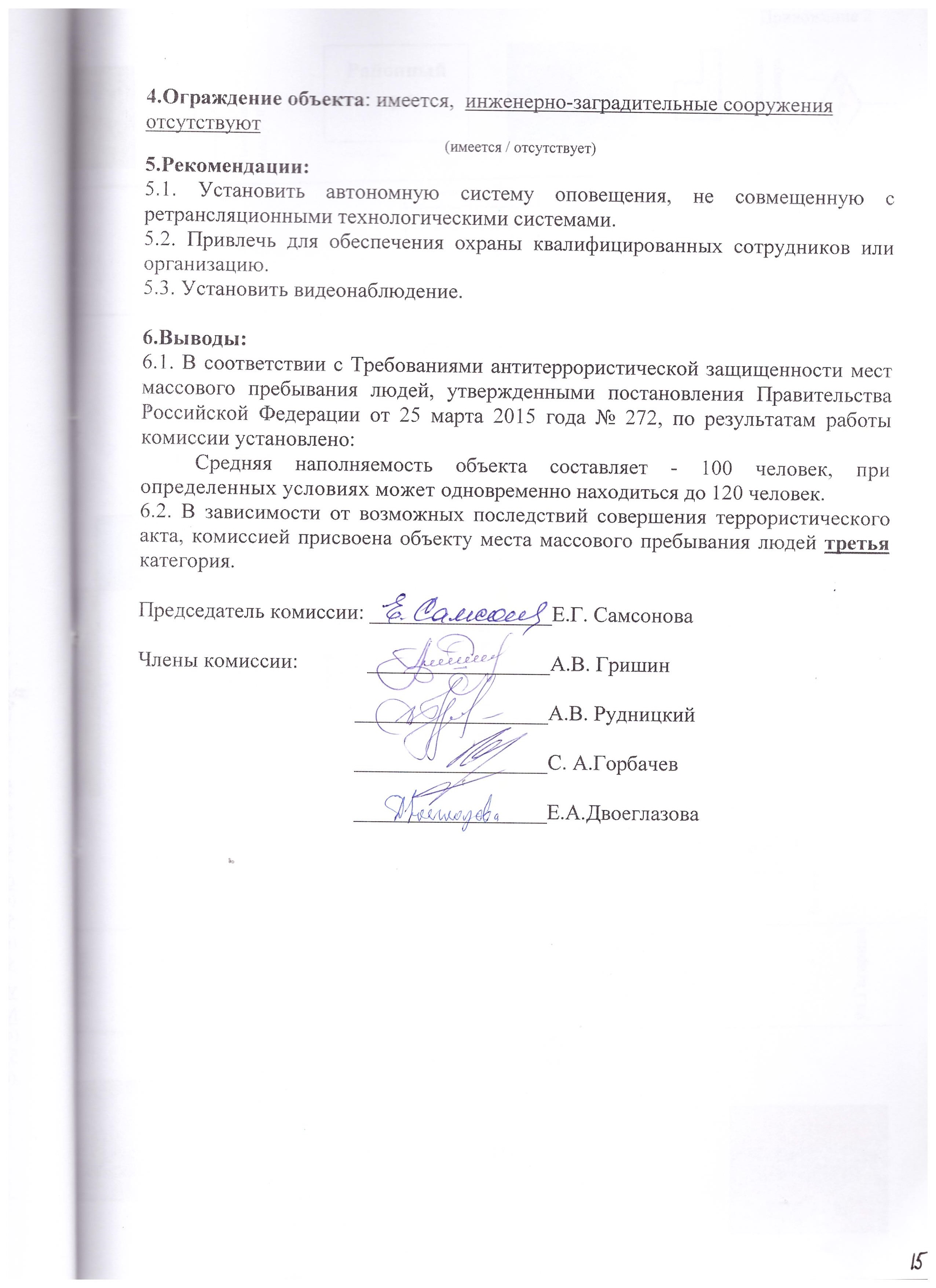 